Dyrektor Zespołu Szkół Ogólnokształcących nr 14 
w Zabrzu                                                                                                   we współpracy z MKS Zaborze - ZabrzeOGŁASZA NABÓR DO ODDZIAŁU SPORTOWEGO: KLASA IV                 lub do oddziału z dodatkowymi zajęciami sportowymi – klasa I Szkoły Podstawowej nr 17 im. Bohaterów Westerplatte w Zabrzu    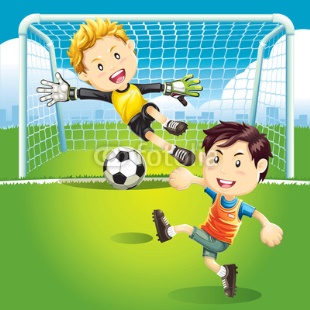 Rekrutacji podlegają uczniowie: - obecnych klas trzecich szkół podstawowychBez rekrutacji- dzieci przedszkolne – rocznik 2017  OFERUJEMY:10 godzin tygodniowo zajęć sportowych (4 godziny wychowania fizycznego, 6 godzin profesjonalnego treningu sportowego) w klasie 4;5 godzin tygodniowo zajęć  sportowych (3 godziny wychowania fizycznego, 2 godziny treningu sportowego);Opiekę wykwalifikowanej kadry trenerskiej i pedagogicznej,Udział w turniejach i zawodach sportowych,Obozy sportowe,Wyjazdy na najciekawsze wydarzenia sportowe.Zgodnie z art. 137 ust.1 ustawy Prawo Oświatowe z dnia 14 grudnia 2016r. (Dz. U. z 2021 r. poz. 1082)Do klasy IV publicznej szkoły podstawowej sportowej, publicznej szkoły podstawowej mistrzostwa sportowego, oddziału sportowego                        w publicznej szkole podstawowej ogólnodostępnej przyjmuje się kandydatów, którzy:1) posiadają stan zdrowia umożliwiający podjęcie nauki w szkole lub oddziale, potwierdzony orzeczeniem lekarskim wydanym przez lekarza podstawowej opieki zdrowotnej;2) posiadają pisemną zgodę rodziców na uczęszczanie kandydata do szkoły lub oddziału;3) uzyskali pozytywne wyniki prób sprawności fizycznej, na warunkach ustalonych przez polski związek sportowy właściwy dla danego sportu, w którym jest prowadzone szkolenie sportowe w danej szkole lub danym oddziale.Uczniowie ubiegający się o przyjęcie do oddziału sportowego powinni:Złożyć wniosek  o przyjęcie do oddziału sportowego (druk                w sekretariacie szkoły lub na stronie internetowej http://zso14zabrze.szkolnastrona.pl/,Przejść sprawnościowy test kwalifikacyjny przed komisją rekrutacyjną;Osiągać co najmniej dobre wyniki w nauce i zachowaniu – dotyczy klas III.Telefon kontaktowy do trenera: 608 462 507